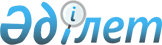 Решение Чингирлауского районного маслихата утративший силуРешение Чингирлауского районного маслихата Западно-Казахстанской области от 21 апреля 2016 года № 2-4      Примечание РЦПИ.

      В тексте документа сохранена пунктуация и орфография оригинала.

      В соответствии Законом Республики Казахстан "О нормативных правовых актах" в целях приведения в соответствие нормативно - правовых актов Чингирлауский районный маслихат РЕШИЛ:

      Считать утратившим силу следующее решение районного маслихата:

      1. Решение Чингирлауского районного маслихата от 4 марта 2014 года "Об утверждении регламента Чингирлауского районного маслихата" № 19-2 (Зарегирстрированное в Департаменте юстиции ЗКО от 28.03.2014г, № 3454).


					© 2012. РГП на ПХВ «Институт законодательства и правовой информации Республики Казахстан» Министерства юстиции Республики Казахстан
				
      Председатель сессии

Б. Қазенов

      Секретарь маслихата

Г. Волкогон
